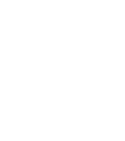 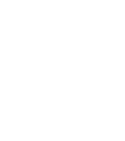 Programme of StudySubject: DramaYear: 9Programme of StudySubject: DramaYear: 9Programme of StudySubject: DramaYear: 9                                                                            Autumn 1                                                                            Autumn 1                                                                      Noughts and Crosses                                                                      Noughts and Crosses                                                                          Autumn 2                                                                          Autumn 2                                                                                Hamilton                                                                                 Hamilton                                                                          Spring 1                                                                         Spring 1                                                                            Gangs                                                                            Gangs                                                                        Spring 2                                                                        Spring 2                                                                D.N.A. (introduction to set design)                                                                D.N.A. (introduction to set design)                                                                       Summer 1                                                                       Summer 1                                                                                  Stone Cold                                                                                  Stone Cold                                                                       Summer 2                                                                       Summer 2                                                                               Scriptwriting                                                                               Scriptwriting